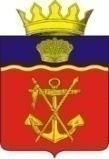 АДМИНИСТРАЦИЯКАЛАЧЁВСКОГО МУНИЦИПАЛЬНОГО РАЙОНАВОЛГОГРАДСКОЙ ОБЛАСТИПОСТАНОВЛЕНИЕот 15.03.2018 г. 									№ 189О внесении изменений в План проведения плановых проверок физических лиц  по осуществлению муниципального земельного контроля в отношении объектов земельных отношений, расположенных в границах сельских поселений, входящих в состав Калачевского муниципального района Волгоградской области, на 2018 год,   утвержденный постановлением администрации Калачевского муниципального района Волгоградской области от 07.12.2017 № 1260В соответствии с Федеральным законом от 06.10.2003 № 131-ФЗ «Об общих принципах организации местного самоуправления в Российской Федерации», статьей 72 Земельного кодекса Российской Федерации, постановлением администрации Калачевского муниципального района Волгоградской области от 19.06.2017г № 619 «Об утверждении административного регламента исполнения муниципальной функции по осуществлению муниципального земельного  контроля в отношении объектов земельных отношений, расположенных в границах сельских поселений входящих в состав Калачевского муниципального района Волгоградской области», п.1 ст. 418 Гражданского кодекса Российской Федерации, на основании свидетельства о смерти Анпиловой Любови Кирилловны серии I-PK № 675211, руководствуясь Уставом Калачевского муниципального района Волгоградской области,п о с т а н о в л я ю:1. Внести следующие изменения в План проведения плановых проверок физических лиц по осуществлению муниципального земельного контроля в отношении объектов земельных отношений, расположенных в границах сельских поселений, входящих в состав Калачевского муниципального района Волгоградской области, на 2018 год,  утвержденный постановлением администрации Калачевского муниципального района Волгоградской области от 07.12.2017 № 1260:1.1. Пункт 1 Плана проведения плановых проверок физических лиц по осуществлению муниципального земельного контроля в отношении объектов земельных отношений, расположенных в границах сельских поселений, входящих в состав Калачевского муниципального района Волгоградской области, на 2018 год исключить.2. Настоящее постановление подлежит официальному опубликованию.3. Контроль исполнения настоящего постановления возложить на первого заместителя главы Калачевского муниципального района  Волгоградской области Н.П. Земскову.Глава Калачевского муниципального района                                                                   	П.Н. Харитоненко